nmn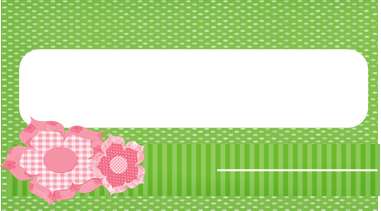 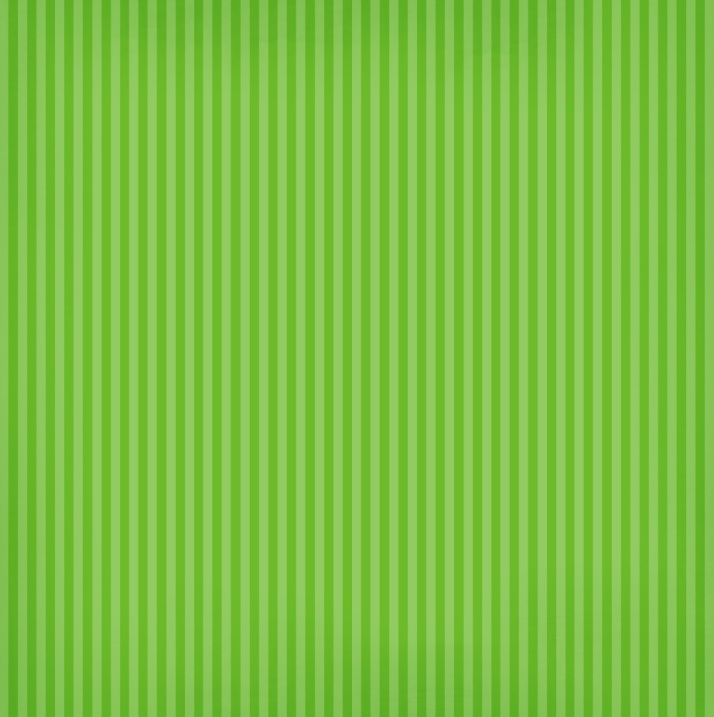 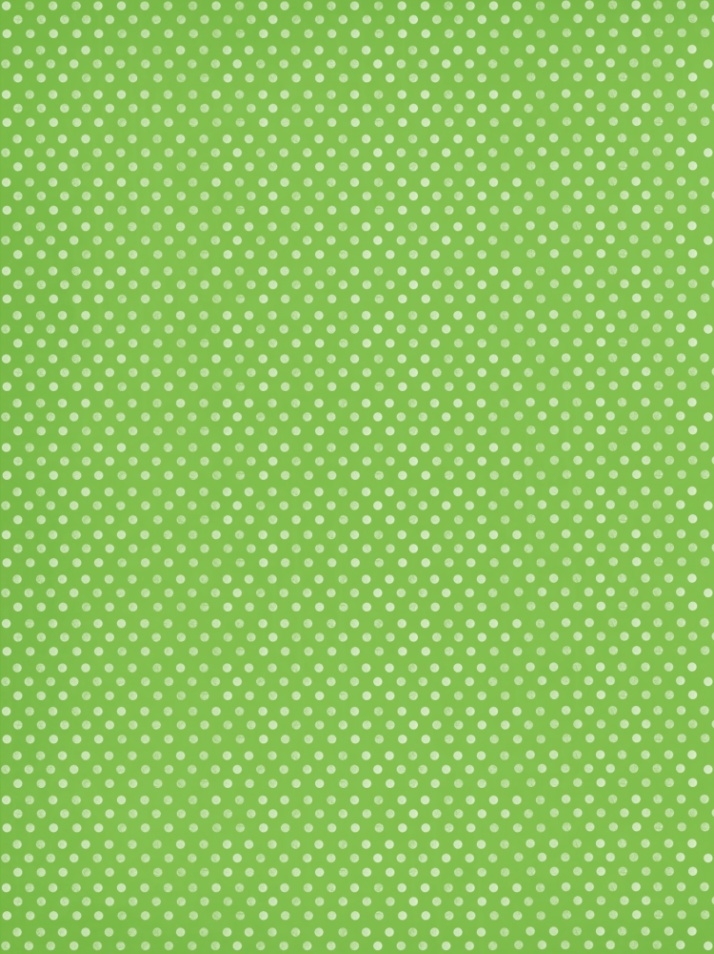 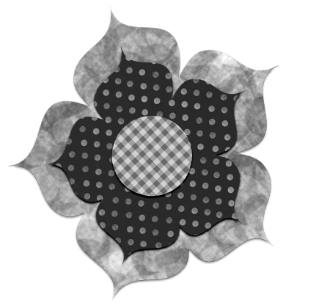 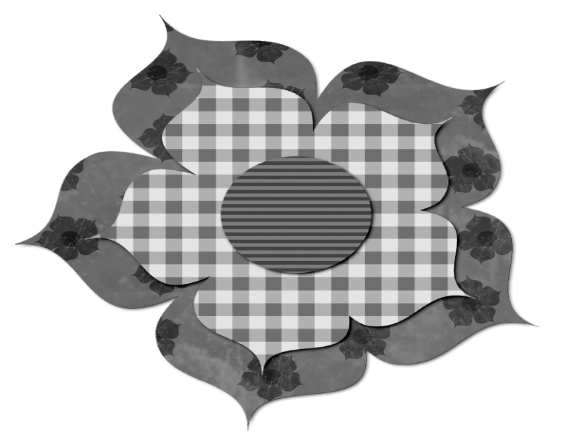 